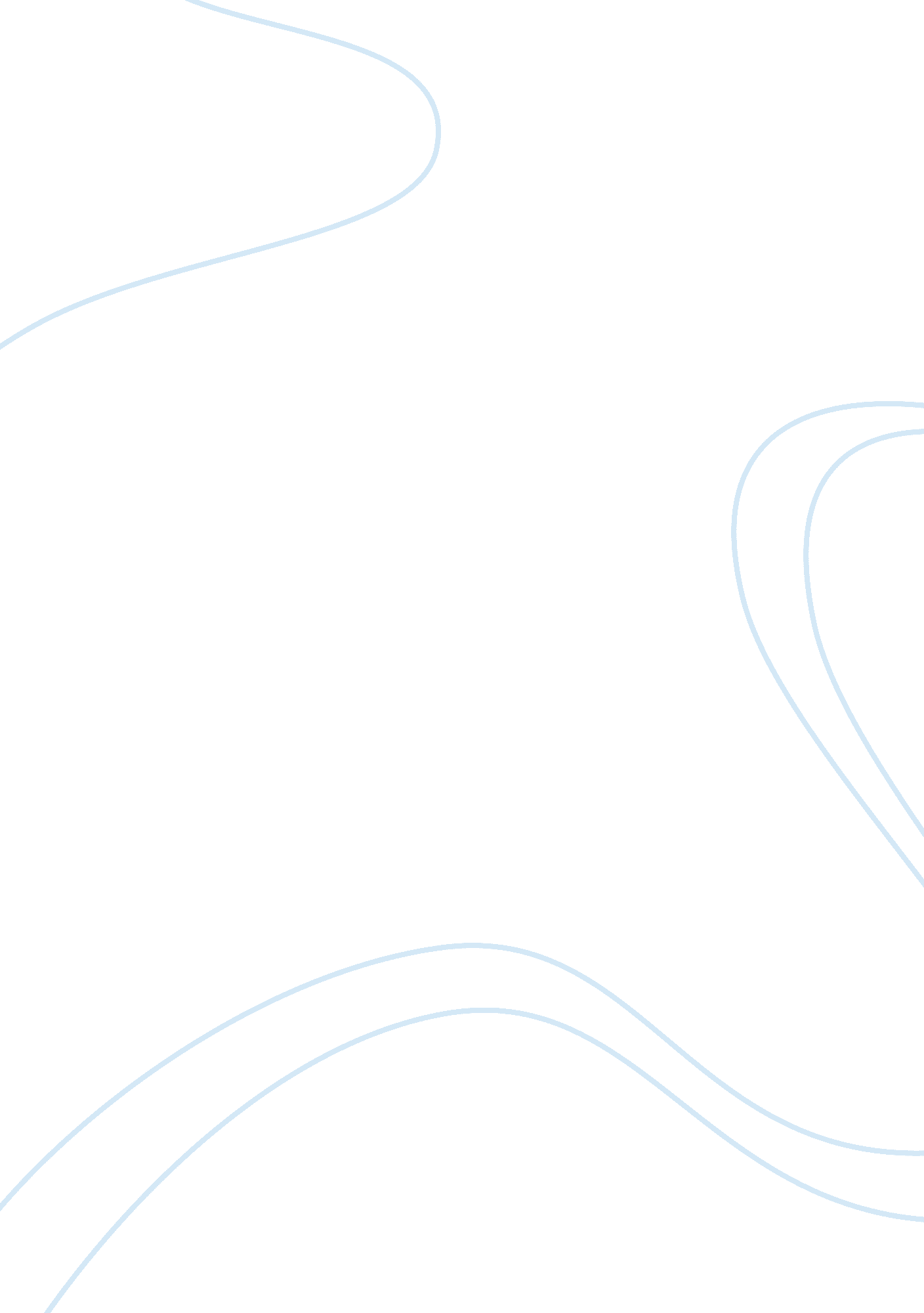 The concept of leadershipBusiness, Human Resources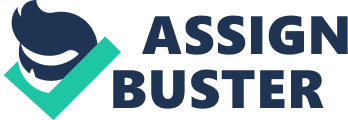 A leader is one who is constantly thinking of better ways of doing things; learning from every source, that which bears knowledge, and can give the organization a better competitive advantage. A leader is one who is adept in the forms of internal communication that serve as mechanisms for managerial coordination and control. These have developed as a product not only of changing organizational needs but also of the technologies available to support them. 
The easiest manner in which we can identify a leader is by observing the way, he/ she seems to fit into the environment at an ease and is able to bring about the optimum functionality of everything around him. He or she fits into the processes of action and implementation in the organization and can effectively design the rosters with an elan. Moreover, their management style is responsive and appropriate simultaneously to the tasks undertaken and the nature of the workgroup. 
Another facet of leadership is the calculation work undertaken in making leadership work visible to a range of audiences. It is through this performance that organizational information and accounts of everyday practice are rendered visible 
Leadership is the art of accomplishing more than the science of management says it possible. (Harari, 2002) 
Leadership connotes an interrelationship of power - the power to give vision to others, and not just be a frontrunner. In the Leadership Character models developed by Robert Turknett and Carolyn Turknett in 2005 in their Decent People, Decent Company: How to Lead with Character in Work and in Life, they prescribe Accountability, Responsibility, and Integrity as some of the characters of a leader. Leaders should practice public based leadership, They should not only enjoy the confidence of the people but should radiate the confidence of leading. Leaders must challenge the status quo of all traditions. (Harari, 2002). And make the principles of effective leadership a true test of character. 
The true map for understanding the qualities of a good leader lies in being able to recognize his difference from the motley. This can become easier to do if we set disposition to question and think for the future of the nation, and urge his fellowmen to achieve the common goals to make a better future, as the benchmarks of a respectable and efficient leader; a leader worth emulating. 
1. Thus, we find that the idea of leadership generally consists of complex, but ultimately mundane and ordinary, practices. True, leadership decisions, despite the proliferation of technology and the proliferation of " hard" data, should be what Daft calls as the products of socially organized accounting work but in the end, should be human, people who the common masses can look up to. 